ИНФОРМАЦИОННАЯ  СПРАВКАВ рамках проекта «Модернизация систем общего образования» в нашей школе создан Центр детских инициатив. Данное пространство организовано в целях развития у обучающихся креативного мышления, их самореализации, профориентации, социализации.«Школа сегодня занимается не только образованием, но и выполняет важные функции воспитания, в том числе через механизмы участия в общественных проектах.Центр детских инициатив (ЦДИ) – это центральное место для различных детских объединений. Данная территория будет использоваться как: штаб ребят, место встреч, сборов, где обучающиеся смогут создавать и реализовывать собственные внеклассные проекты, а педагоги — проводить классные часы и иную внеурочную деятельность.В этой комнате ребята будут чувствовать себя комфортно, уютно и даже немного хозяевами, ведь недаром она называется комнатой детских инициатив. Помещение стало интересным, ярким, запоминающимся, красочным, «живым».Данное помещение планируется использовать для собраний школьного совета обучающихся, волонтёрского отряда «Вектор дружбы», для реализации нового проекта в начальной школе – «Орлята России».Планируется, что в Центре будут реализовываться мероприятия гражданско-патриотического, социального, общеинтеллектуального, общекультурного, профилактического направлений, а также будет представлена добровольческая (волонтерская) деятельность.Функционал центра детских инициатив:— пространство ученического самоуправления;— рабочее место советника по воспитанию;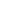 — место сбора команд (обществ, кружков) по направлениям интересов детей;—место встреч с детскими общественными объединениями (движениями), родительским, педагогическим, профессиональным сообществом для проведения совместных мероприятий, проектной деятельности, игр;— место для проведения мероприятий внеурочной деятельности, дополнительного образования детей;— центральное место детского объединения, штаба ребят, место встреч, сборов.Центр для удобства его функционирования​ располагается ​ в отдельном кабинете, оснащен комплектом столов и стульев, ​ шкафчиками,​ ноутбуком, принтером, телевизором, фото и видеоаппаратурой.​Активная​ творческая​ работа в Центре детских инициатив ведется​ с​ 1 сентября 2022 года.​​ ​ О всех событиях работы центра можно посмотреть на нашей странице в  ВК  https://vk.com/id616351144 или сайте школы https://aram.uralschool.ru/.